Lesson 					16th AprilSubject: Powtórzenie wiadomości z unitu 6Dziś zajmiemy się powtórzeniem słownictwa z unitu 6. Przed Wami 4 zadania. Wykonaj zadania i odpowiedzi wyślij na beata.chronowska@hotmail.com do 17.04.2020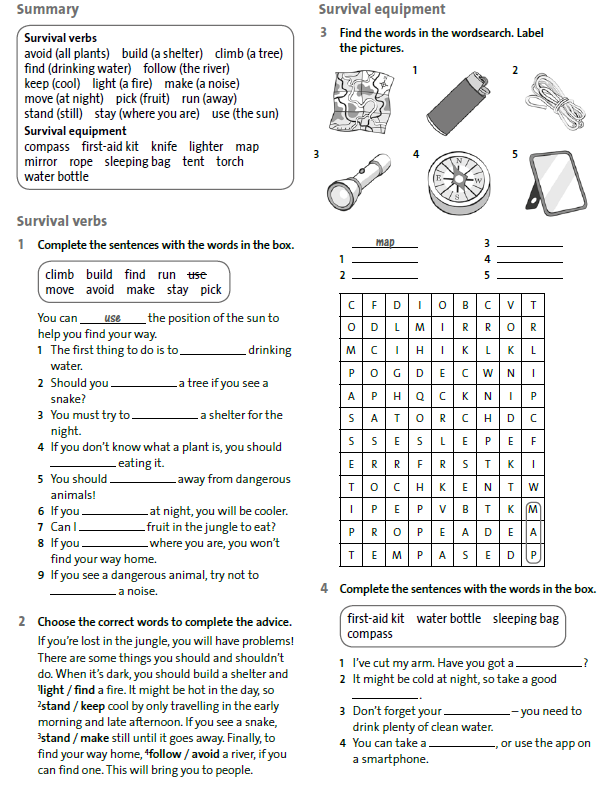 